1 ЛИСТ СОДЕРЖАНИЯ ТОМА1 ЛИСТ СОДЕРЖАНИЯ ТОМАОбозначениеОбозначениеОбозначениеОбозначениеОбозначениеОбозначениеНаименованиеНаименованиеНаименованиеНаименованиеНаименованиеНаименованиеПримечаниеПримечание1 ЛИСТ СОДЕРЖАНИЯ ТОМА1 ЛИСТ СОДЕРЖАНИЯ ТОМА1 ЛИСТ СОДЕРЖАНИЯ ТОМА1 ЛИСТ СОДЕРЖАНИЯ ТОМА001-01/2016 Том I001-01/2016 Том I001-01/2016 Том I001-01/2016 Том I001-01/2016 Том I001-01/2016 Том IОбщая пояснительная запискаОбщая пояснительная запискаОбщая пояснительная запискаОбщая пояснительная запискаОбщая пояснительная запискаОбщая пояснительная записка1 ЛИСТ СОДЕРЖАНИЯ ТОМА1 ЛИСТ СОДЕРЖАНИЯ ТОМА1 ЛИСТ СОДЕРЖАНИЯ ТОМА1 ЛИСТ СОДЕРЖАНИЯ ТОМА001-01/2016 Том II001-01/2016 Том II001-01/2016 Том II001-01/2016 Том II001-01/2016 Том II001-01/2016 Том IIГрафическая документацияГрафическая документацияГрафическая документацияГрафическая документацияГрафическая документацияГрафическая документация1 ЛИСТ СОДЕРЖАНИЯ ТОМА1 ЛИСТ СОДЕРЖАНИЯ ТОМАФТ – 21.1 – 00ФТ – 21.1 – 00ФТ – 21.1 – 00ФТ – 21.1 – 00ФТ – 21.1 – 00ФТ – 21.1 – 00ФТ – 21.1 – 00ФТ – 21.1 – 00ФТ – 21.1 – 00ФТ – 21.1 – 00ФТ – 21.1 – 00ФТ – 21.1 – 00ФТ – 21.1 – 00ФТ – 21.1 – 00001-01/2016- СП001-01/2016- СП001-01/2016- СП001-01/2016- СП001-01/2016- СП001-01/2016- СПИзм.Изм.№ уч.Лист№докум.Подп.ДатаДатаДатаГИПГИПГИПШайбаковШайбаковСтадияЛистЛистЛистЛистовН.контр.Н.контр.Н.контр.ШайбаковШайбаковГП1111Состав проекта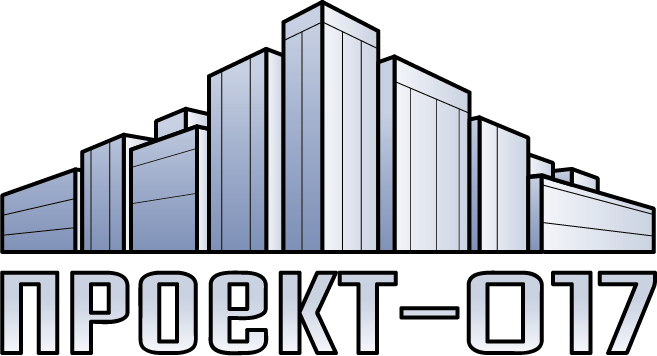 ООО « Проект -017» г.             УФА  2015ООО « Проект -017» г.             УФА  2015ООО « Проект -017» г.             УФА  2015ООО « Проект -017» г.             УФА  2015ООО « Проект -017» г.             УФА  2015ООО « Проект -017» г.             УФА  2015ООО « Проект -017» г.             УФА  2015ООО « Проект -017» г.             УФА  2015ООО « Проект -017» г.             УФА  2015ООО « Проект -017» г.             УФА  2015ООО « Проект -017» г.             УФА  2015ООО « Проект -017» г.             УФА  2015